U2E1: VocabularioActividades y accionesNombre: ___________________________________  Hora: __________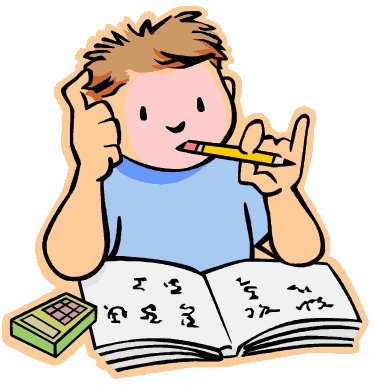 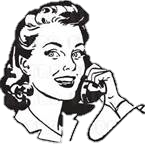 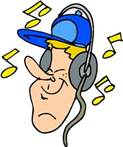 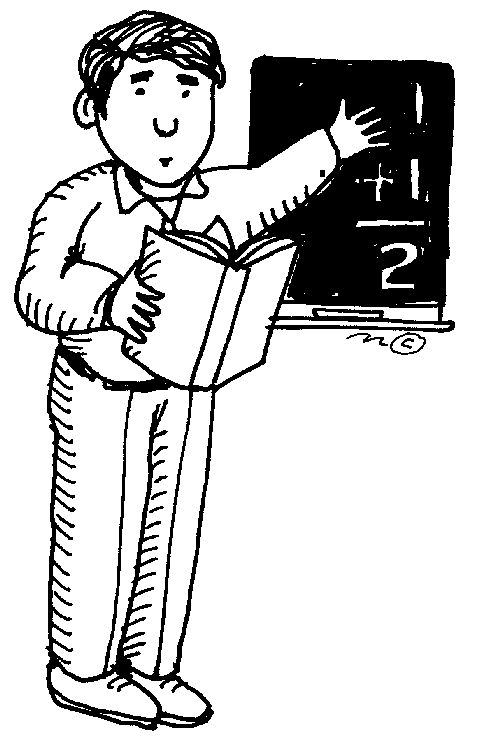 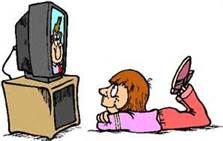 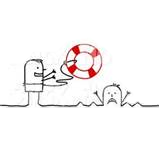 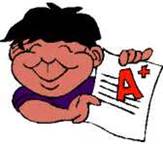 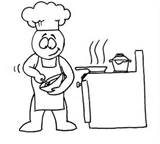 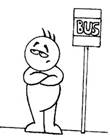 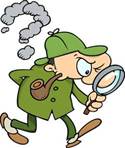 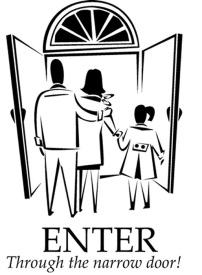 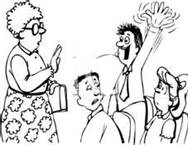 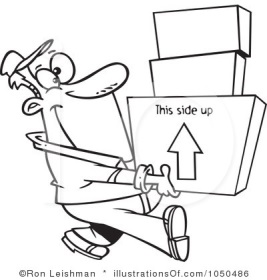 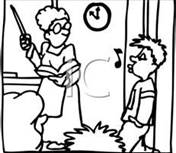 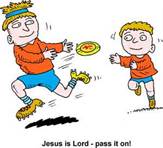 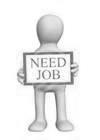 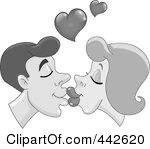 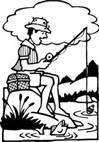 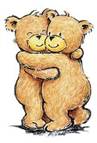 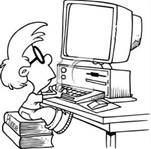 